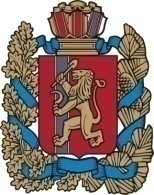 ЧУЛЫМСКИЙ СЕЛЬСКИЙ СОВЕТ ДЕПУТАТОВНОВОСЕЛОВСКОГО РАЙОНА КРАСНОЯРСКОГО КРАЯРЕШЕНИЕ05.08. 2016 год                          п. Чулым                     № 26-а«О внесении изменений в постановление от 21.03.2015 №21 «О создании Совещательного органа при Главе администрации Чулымского сельского совета по противодействию коррупции»В  соответствии с  Федеральным законом № 131 ФЗ "Об общих принципах организации местного самоуправления в Российской Федерации",  1. Утвердить Положение №112 от 05.08.2016г. «О внесении изменений в  постановление от 21.03.2015 № 21 «О создании Совещательного органа при Главе администрации Чулымского сельсовета по противодействию коррупции».2. Вывести из  состава совещательного органа по противодействию коррупции при Главе администрации Чулымского сельсовета Липскую Тамару Алексеевну  в связи с увольнением, вывести из  состава совещательного органа по противодействию коррупции при Главе администрации Чулымского сельсовета Заборовскую Надежду Ивановну; ввести в состав совещательного органа по противодействию коррупции при  Главе администрации Чулымского сельсовета Лактюшину Елену Александровну -  заместителя Главы администрации Чулымского сельсовета, заместителем Совещательного органа;ввести в  состав совещательного органа по противодействию коррупции при  Главе администрации Чулымского сельсовета Миронову Татьяну Васильевну- председателя  Чулымского сельского Совета депутатов, членом комиссии.ввести в  состав совещательного органа по противодействию коррупции при  Главе администрации Чулымского сельсовета  Шубко Ларису Октябриновну- представителя общественности, членом комиссии.3. Решение  вступает в силу   в день, следующий за днем его официального опубликования в газете «Чулымский вестник».Председатель Чулымского Совета депутатов                       Т.В.Миронова.Глава администрации Чулымского сельсовета                       В.Н.Летников.